Управление несоответствующей продукциейИнформация о студентах с академической задолженностьюМесяц_________________20__ г.Специальность__________________________Группа________________________________Куратор_______________________________Примечание: данная форма подается на студентов, имеющих  неудовлетворительные оценки в количестве не менее 10  и (или) пропущенных занятий не менее 15  в течение месяца. В каждой графе предмета ставится кол-во «2» и через слэш (косую черту) кол-во пропущенных часов (если есть). Куратор_____________________________ (подпись)Дата сдачи формы____________________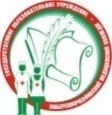 Министерство здравоохранения Республики ТатарстанГАПОУ «Набережночелнинский медицинский колледж».Отдел основного профессионального образования ФОРМА 46Управление несоответствующей продукцией№ п/пФИО студентаНаименование дисциплин (ПМ, МДК)Наименование дисциплин (ПМ, МДК)Наименование дисциплин (ПМ, МДК)Наименование дисциплин (ПМ, МДК)Наименование дисциплин (ПМ, МДК)Наименование дисциплин (ПМ, МДК)Наименование дисциплин (ПМ, МДК)Наименование дисциплин (ПМ, МДК)№ п/пФИО студента